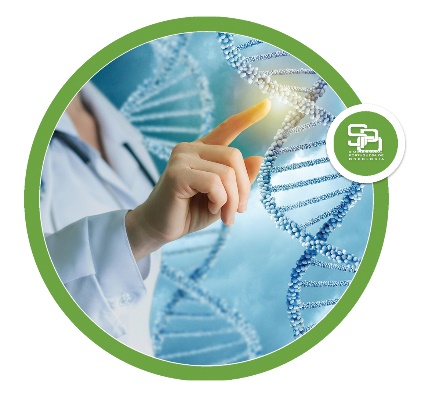 Título do Projeto:Investigador Responsável:Instituição envolvida: Responsável da instituição envolvida: (designação da instituição), neste ato representada por (nome completo) com o documento de identificação legal   , nº , na qualidade de  (cargo assumido na Instituição envolvida), declara:Ter conhecimento total e inequívoco do conteúdo do projeto, bem como do Regulamento do PRÉMIO DE INVESTIGAÇÃO EM TUMORES HEREDITÁRIOS DO GRUPO DE TRABALHO EM CANCRO HEREDITÁRIO DA SPO a que o investigador responsável se candidata. Comprometer-se a providenciar todas as condições necessárias ao investigador responsável e aos membros da equipa de investigação para a execução do projeto de acordo com o plano de atividades e métodos submetido no âmbito da respetiva candidatura.Ter as creditações necessárias para a boa execução do projeto, nomeadamente o cumprimento dos requisitos ético-legais impostos por legislação nacional e europeia, no que respeita à conduta de ética ambiental e na investigação com seres humanos ou com animais.______________________________, _____ de _________________ de ________________________________________________________(Assinatura do Responsável da Instituição envolvida/Diretor de Serviço e carimbo da instituição)